CHAPTER 16AGRICULTURAL EMPLOYEES LABOR RELATIONS ACT(REPEALED)§1321.  Purpose(REPEALED)SECTION HISTORYPL 1997, c. 472, §1 (NEW). PL 2011, c. 565, §1 (RP). §1322.  Definitions(REPEALED)SECTION HISTORYPL 1997, c. 472, §1 (NEW). PL 2011, c. 565, §1 (RP). §1323.  Rights of agricultural employees; organization, collective bargaining(REPEALED)SECTION HISTORYPL 1997, c. 472, §1 (NEW). PL 2011, c. 565, §1 (RP). §1324.  Prohibited acts of agricultural employers, agricultural employees and agricultural employee organizations(REPEALED)SECTION HISTORYPL 1997, c. 472, §1 (NEW). PL 2011, c. 565, §1 (RP). §1325.  Obligation to bargain(REPEALED)SECTION HISTORYPL 1997, c. 472, §1 (NEW). PL 2011, c. 565, §1 (RP). §1326.  Bargaining unit; how determined(REPEALED)SECTION HISTORYPL 1997, c. 472, §1 (NEW). PL 2011, c. 565, §1 (RP). §1327.  Determination of bargaining agent(REPEALED)SECTION HISTORYPL 1997, c. 472, §1 (NEW). PL 2011, c. 565, §1 (RP). §1328.  Maine Labor Relations Board; rule-making procedure and review(REPEALED)SECTION HISTORYPL 1997, c. 472, §1 (NEW). PL 2011, c. 565, §1 (RP). §1329.  Prevention of prohibited acts(REPEALED)SECTION HISTORYPL 1997, c. 472, §1 (NEW). PL 2011, c. 559, Pt. A, §30 (AMD). PL 2011, c. 565, §1 (RP). PL 2015, c. 329, Pt. A, §16 (RP). §1330.  Hearings(REPEALED)SECTION HISTORYPL 1997, c. 472, §1 (NEW). PL 2011, c. 565, §1 (RP). §1331.  Binding contract arbitration(REPEALED)SECTION HISTORYPL 1997, c. 472, §1 (NEW). PL 2011, c. 565, §1 (RP). §1332.  Suits by and against unincorporated employee organizations(REPEALED)SECTION HISTORYPL 1997, c. 472, §1 (NEW). PL 2011, c. 565, §1 (RP). §1333.  Review(REPEALED)SECTION HISTORYPL 1997, c. 472, §1 (NEW). PL 2011, c. 565, §1 (RP). §1334.  Federal precedents(REPEALED)SECTION HISTORYPL 1997, c. 472, §1 (NEW). PL 2011, c. 565, §1 (RP). The State of Maine claims a copyright in its codified statutes. If you intend to republish this material, we require that you include the following disclaimer in your publication:All copyrights and other rights to statutory text are reserved by the State of Maine. The text included in this publication reflects changes made through the First Regular and First Special Session of the 131st Maine Legislature and is current through November 1. 2023
                    . The text is subject to change without notice. It is a version that has not been officially certified by the Secretary of State. Refer to the Maine Revised Statutes Annotated and supplements for certified text.
                The Office of the Revisor of Statutes also requests that you send us one copy of any statutory publication you may produce. Our goal is not to restrict publishing activity, but to keep track of who is publishing what, to identify any needless duplication and to preserve the State's copyright rights.PLEASE NOTE: The Revisor's Office cannot perform research for or provide legal advice or interpretation of Maine law to the public. If you need legal assistance, please contact a qualified attorney.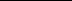 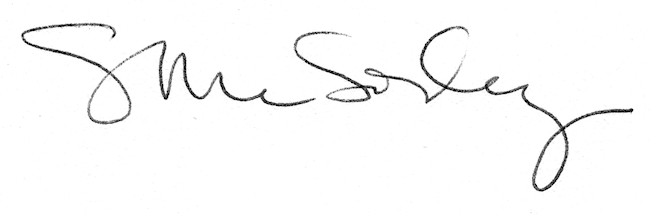 